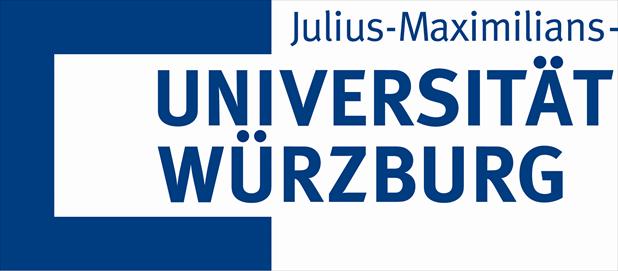 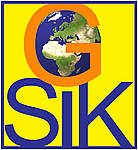 Workshop am 07.12.2013„Perspektiven der deutsch–chinesischen Wirtschaftskooperation“- Programm -Moderation: Andrea Funk, M.Sc.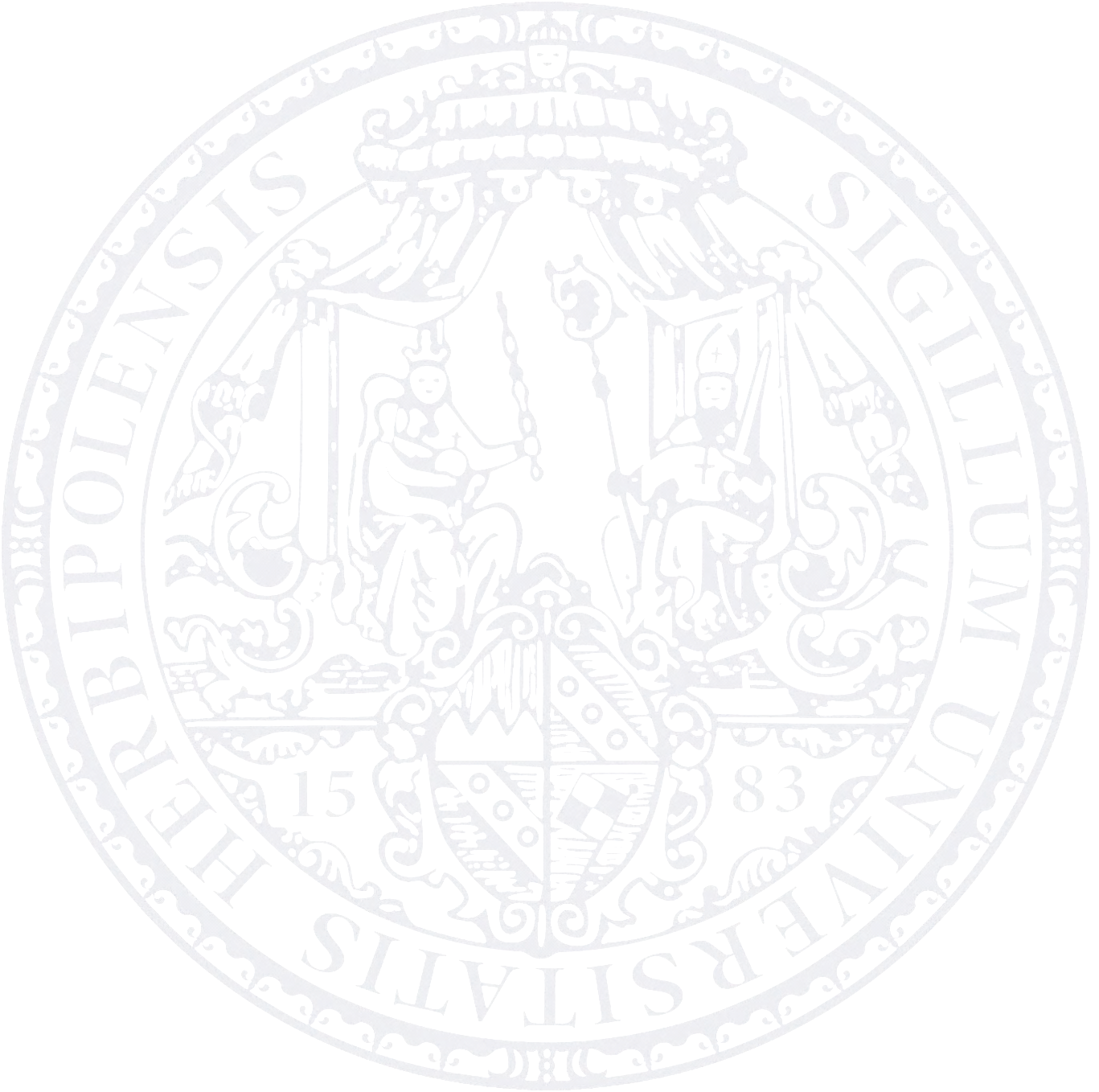 Vormittag      09:15-09:30	Begrüßung durch Prof. Dr. Doris Fischer und Dr. Jan-Christoph Marschelke 09:30-10:20	Deutsch-chinesische Wirtschaftsbeziehungen: Partner oder Rivalen?
Prof. Dr. Monika Schädler, Hochschule Bremen10:20-11:00      Mergers & Acquisition Transaction Services: Chinese Acquisitions in Europe	Xiaolei Wang, Managerin, Deloitte11:00-11:15	Kaffeepause11:15-12:00	Kommunikation und Kooperation bei deutsch-chinesischen Projekten – am Beispiel des Brose DE-CN Projekts                         Sun, Liangliang, Projektmanagerin, Brose Würzburg12:00-13:00	Podiumsdiskussion: Perspektiven der deutsch-chinesischen Wirtschaftskooperation
Mit Beiträgen von 	Marion Oker, Leiterin der Abteilung Internationales der IHK Würzburg/Schweinfurt,
Stefan Geiger, ChinaForum Bayern, München                          und den obigen ReferentenMittagspauseNachmittag	Erfahrungsberichte14:30	Erfahrungen eines Deutschen, der für ein multinationales Unternehmen in China gearbeitet hat                          Rüdiger Koppelmann, Universität Bonn                          Erfahrungen eines Deutschen, der in China ein Unternehmen gegründet hat                          Lars Henning Dreessen, Avidite, Guangzhou16:30                Ende der Veranstaltung